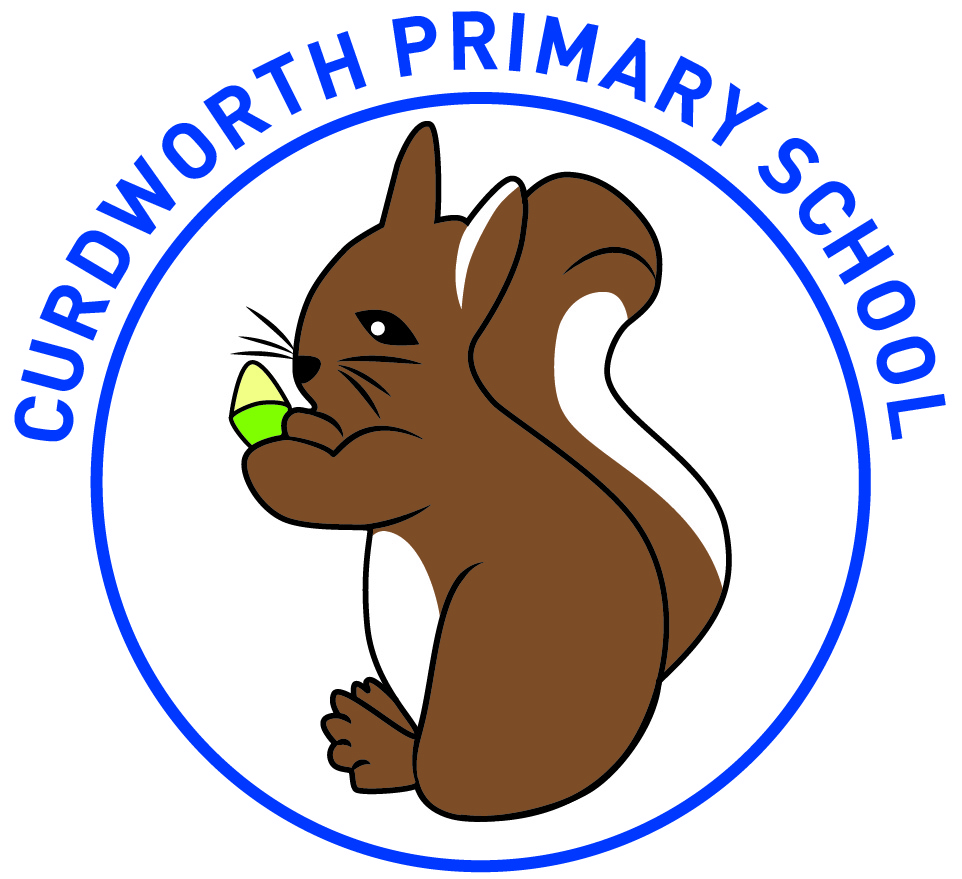 Curdworth Primary SchoolCommon Exception Words – Year 2     afteragainanybathbeautifulbecausebehindbothbreakbusychildchildrenChristmasclassclimbclothescouldcolddooreveneveryeverybodyeyefastfatherfindfloorgoldgrassgreathalf hold hourimprove kind last many mindmoney most move MrMrsold only parents pass past path people plant poorpretty prove should steak sugar sure told water whole who wild would